г. Горно-АлтайскО внесении изменений в Административный регламент предоставления Министерством экономического развития Республики Алтай государственной услуги «Перевод земельных участков из одной категории в другую».Приказываю:  Внести в Административный регламент предоставления Министерством экономического развития Республики Алтай государственной услуги «Перевод земельных участков из одной категории в другую», утвержденный приказом Министерства экономического развития Республики Алтай от 26 декабря 2022 г. № 390-ОД (официальный портал Республики Алтай в сети «Интернет»: www.altai-republic.ru, 2022, 26 декабря; 2023, 20 марта), следующие изменения: в подпункте «г» пункта 10 «планово-картографический материал» заменить словами «фрагмент из генерального плана сельского поселения»; подпункт «в» пункта 11 признать утратившим силу. Министр                                                                                                  В.В. Тупикин 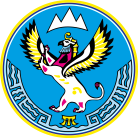 МИНИСТЕРСТВОЭКОНОМИЧЕСКОГО РАЗВИТИЯ РЕСПУБЛИКИ АЛТАЙ(МИНЭКОНОМРАЗВИТИЯ РА)МИНИСТЕРСТВОЭКОНОМИЧЕСКОГО РАЗВИТИЯ РЕСПУБЛИКИ АЛТАЙ(МИНЭКОНОМРАЗВИТИЯ РА)АЛТАЙ РЕСПУБЛИКАНЫНГ ЭКОНОМИКАЛЫК ÖЗӰМИНИ НГ МИНИСТЕРСТВОЗЫ(АР МИНЭКОНОМÖЗӰМИ)АЛТАЙ РЕСПУБЛИКАНЫНГ ЭКОНОМИКАЛЫК ÖЗӰМИНИ НГ МИНИСТЕРСТВОЗЫ(АР МИНЭКОНОМÖЗӰМИ)ПРИКАЗПРИКАЗПРИКАЗjАкаруjАкару                                          от_____________                                          от_____________                                          от_____________                                          от_____________                                          от_____________                                          от_____________Г.Гор Г.Гор Г.Гор Г.Гор Г.Гор Г.Гор 